EVALUASI PEMBELAJARANKomponen penilaian :Kehadiran = 10 %QUIZ = 20 %UTS = 35%UAS = 35 %Jakarta,  Februari 2018Mengetahui, 										Ketua Program Studi,								Dosen Pengampu,Malabay,SKom,MKom							   Agung Mulyo Widodo,ST,MSc.		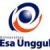 RENCANA PEMBELAJARAN SEMESTER GANJIL 2017/2018RENCANA PEMBELAJARAN SEMESTER GANJIL 2017/2018RENCANA PEMBELAJARAN SEMESTER GANJIL 2017/2018RENCANA PEMBELAJARAN SEMESTER GANJIL 2017/2018RENCANA PEMBELAJARAN SEMESTER GANJIL 2017/2018RENCANA PEMBELAJARAN SEMESTER GANJIL 2017/2018RENCANA PEMBELAJARAN SEMESTER GANJIL 2017/2018RENCANA PEMBELAJARAN SEMESTER GANJIL 2017/2018RENCANA PEMBELAJARAN SEMESTER GANJIL 2017/2018RENCANA PEMBELAJARAN SEMESTER GANJIL 2017/2018PROGRAM STUDI TEKNIK INFORMATIKA FAKULTAS ILMU KOMPUTERPROGRAM STUDI TEKNIK INFORMATIKA FAKULTAS ILMU KOMPUTERPROGRAM STUDI TEKNIK INFORMATIKA FAKULTAS ILMU KOMPUTERPROGRAM STUDI TEKNIK INFORMATIKA FAKULTAS ILMU KOMPUTERPROGRAM STUDI TEKNIK INFORMATIKA FAKULTAS ILMU KOMPUTERPROGRAM STUDI TEKNIK INFORMATIKA FAKULTAS ILMU KOMPUTERPROGRAM STUDI TEKNIK INFORMATIKA FAKULTAS ILMU KOMPUTERPROGRAM STUDI TEKNIK INFORMATIKA FAKULTAS ILMU KOMPUTERPROGRAM STUDI TEKNIK INFORMATIKA FAKULTAS ILMU KOMPUTERPROGRAM STUDI TEKNIK INFORMATIKA FAKULTAS ILMU KOMPUTERUNIVERSITAS ESA UNGGULUNIVERSITAS ESA UNGGULUNIVERSITAS ESA UNGGULUNIVERSITAS ESA UNGGULUNIVERSITAS ESA UNGGULUNIVERSITAS ESA UNGGULUNIVERSITAS ESA UNGGULUNIVERSITAS ESA UNGGULUNIVERSITAS ESA UNGGULUNIVERSITAS ESA UNGGULMata KuliahMata Kuliah:Rekayasa Kebutuhan Pengembangan Aplikasi MobileRekayasa Kebutuhan Pengembangan Aplikasi MobileRekayasa Kebutuhan Pengembangan Aplikasi MobileKode MKKode MK:COP431Mata Kuliah PrasyaratMata Kuliah Prasyarat:---Bobot MKBobot MK:3 sksDosen PengampuDosen Pengampu:Agung Mulyo Widodo, ST,MSc.Agung Mulyo Widodo, ST,MSc.Agung Mulyo Widodo, ST,MSc.Kode DosenKode Dosen:6592Alokasi WaktuAlokasi Waktu:Tatap muka 14 x 100 menit, ada onlineTatap muka 14 x 100 menit, ada onlineTatap muka 14 x 100 menit, ada onlineTatap muka 14 x 100 menit, ada onlineTatap muka 14 x 100 menit, ada onlineTatap muka 14 x 100 menit, ada onlineTatap muka 14 x 100 menit, ada onlineCapaian PembelajaranCapaian Pembelajaran:Mahasiswa mampu memahami dan mengerti konsep rekayasa kebutuhan pengembangan aplikasi mobileMahasiswa mampu memahami dan mengerti kebutuhan rekayasa (Requirements Engineering), Kebutuhan Rekayasa Perangkat Lunak (Software Engineering Requirements)Mahasiswa mampu memahami dan mengerti kebutuhan manajemen (Requirements Management)Mahasiswa mampu memahami dan mengerti konsep rekayasa kebutuhan pengembangan aplikasi mobileMahasiswa mampu memahami dan mengerti kebutuhan rekayasa (Requirements Engineering), Kebutuhan Rekayasa Perangkat Lunak (Software Engineering Requirements)Mahasiswa mampu memahami dan mengerti kebutuhan manajemen (Requirements Management)Mahasiswa mampu memahami dan mengerti konsep rekayasa kebutuhan pengembangan aplikasi mobileMahasiswa mampu memahami dan mengerti kebutuhan rekayasa (Requirements Engineering), Kebutuhan Rekayasa Perangkat Lunak (Software Engineering Requirements)Mahasiswa mampu memahami dan mengerti kebutuhan manajemen (Requirements Management)Mahasiswa mampu memahami dan mengerti konsep rekayasa kebutuhan pengembangan aplikasi mobileMahasiswa mampu memahami dan mengerti kebutuhan rekayasa (Requirements Engineering), Kebutuhan Rekayasa Perangkat Lunak (Software Engineering Requirements)Mahasiswa mampu memahami dan mengerti kebutuhan manajemen (Requirements Management)Mahasiswa mampu memahami dan mengerti konsep rekayasa kebutuhan pengembangan aplikasi mobileMahasiswa mampu memahami dan mengerti kebutuhan rekayasa (Requirements Engineering), Kebutuhan Rekayasa Perangkat Lunak (Software Engineering Requirements)Mahasiswa mampu memahami dan mengerti kebutuhan manajemen (Requirements Management)Mahasiswa mampu memahami dan mengerti konsep rekayasa kebutuhan pengembangan aplikasi mobileMahasiswa mampu memahami dan mengerti kebutuhan rekayasa (Requirements Engineering), Kebutuhan Rekayasa Perangkat Lunak (Software Engineering Requirements)Mahasiswa mampu memahami dan mengerti kebutuhan manajemen (Requirements Management)Mahasiswa mampu memahami dan mengerti konsep rekayasa kebutuhan pengembangan aplikasi mobileMahasiswa mampu memahami dan mengerti kebutuhan rekayasa (Requirements Engineering), Kebutuhan Rekayasa Perangkat Lunak (Software Engineering Requirements)Mahasiswa mampu memahami dan mengerti kebutuhan manajemen (Requirements Management)SESIKEMAMPUANAKHIRMATERI PEMBELAJARANMATERI PEMBELAJARANBENTUK PEMBELAJARANSUMBER PEMBELAJARANSUMBER PEMBELAJARANINDIKATORPENILAIANINDIKATORPENILAIANINDIKATORPENILAIAN1Mahasiswa mampu menguasai konsep dasar rekayasa kebutuhan pengembangan aplikasi mobilePengantar :Kontrak pembelajaran,, sejarah aplikasi mobile,mobile development, virtual environment, operating system symbian, Pengantar :Kontrak pembelajaran,, sejarah aplikasi mobile,mobile development, virtual environment, operating system symbian, Metoda contextual instructionMedia : kelas, komputer, LCD, whiteboard.Jeremy Dick, Elizabeth Hull, Ken Jackson,  Requirements Engineering, Springer-Verlag, 2004Soren Lauesen Software Requirements - Styles and Techniques, Addison Wesley, 2002Ian K. Bray , An Introduction to Requirements Engineering, Addison Wesley, 
2002 Colin Hood, Simon Wiedemann , Stefan FichtingerUrte Pautz ,Requirements Management, Springer-Verlag, 2008Jeremy Dick, Elizabeth Hull, Ken Jackson,  Requirements Engineering, Springer-Verlag, 2004Soren Lauesen Software Requirements - Styles and Techniques, Addison Wesley, 2002Ian K. Bray , An Introduction to Requirements Engineering, Addison Wesley, 
2002 Colin Hood, Simon Wiedemann , Stefan FichtingerUrte Pautz ,Requirements Management, Springer-Verlag, 2008Mampu menguasai dan memahami sejarah aplikasi mobile,mobile development, virtual environment, operating system symbian, Mampu menguasai dan memahami sejarah aplikasi mobile,mobile development, virtual environment, operating system symbian, Mampu menguasai dan memahami sejarah aplikasi mobile,mobile development, virtual environment, operating system symbian, 2Mahasiswa mampu menguasai konsep dasar rekayasa kebutuhan pengembangan aplikasi mobileLanjutan ... : Operating System Iphone, Operating system Android, On the horizon ( LiMO, PalmWeb OS/ MOJO) Lanjutan ... : Operating System Iphone, Operating system Android, On the horizon ( LiMO, PalmWeb OS/ MOJO) Metoda contextual instructionMedia : kelas, komputer, LCD, whiteboard.Jeremy Dick, Elizabeth Hull, Ken Jackson,  Requirements Engineering, Springer-Verlag, 2004Soren Lauesen Software Requirements - Styles and Techniques, Addison Wesley, 2002Ian K. Bray , An Introduction to Requirements Engineering, Addison Wesley, 
2002 Colin Hood, Simon Wiedemann , Stefan Fichtinger, Urte Pautz ,Requirements Management, Springer-Verlag, 2008Jeremy Dick, Elizabeth Hull, Ken Jackson,  Requirements Engineering, Springer-Verlag, 2004Soren Lauesen Software Requirements - Styles and Techniques, Addison Wesley, 2002Ian K. Bray , An Introduction to Requirements Engineering, Addison Wesley, 
2002 Colin Hood, Simon Wiedemann , Stefan Fichtinger, Urte Pautz ,Requirements Management, Springer-Verlag, 2008Mahasiswa mampu mengerti dan memahami Operating System Iphone, Operating system Android, On the horizon ( LiMO, PalmWeb OS/ MOJO)Mahasiswa mampu mengerti dan memahami Operating System Iphone, Operating system Android, On the horizon ( LiMO, PalmWeb OS/ MOJO)Mahasiswa mampu mengerti dan memahami Operating System Iphone, Operating system Android, On the horizon ( LiMO, PalmWeb OS/ MOJO)3Mahasiswa mampu memahami pemilihan teknologi pengembangan aplikasi mobie Teknologi untuk pengembangan aplikasi mobile, aplikai native, aplikasi mobile web untuk kemudahan akses di berbagai perangkat melalui web browser, aplikasi hybrid untuk dukungan  multi-platform dengan sedikit mengorbankan user experience Teknologi untuk pengembangan aplikasi mobile, aplikai native, aplikasi mobile web untuk kemudahan akses di berbagai perangkat melalui web browser, aplikasi hybrid untuk dukungan  multi-platform dengan sedikit mengorbankan user experience Metoda contextual instructionMedia : kelas, komputer, LCD, whiteboard.Jeremy Dick, Elizabeth Hull, Ken Jackson,  Requirements Engineering, Springer-Verlag, 2004Soren Lauesen Software Requirements - Styles and Techniques, Addison Wesley, 2002Ian K. Bray , An Introduction to Requirements Engineering, Addison Wesley, 
2002 Colin Hood, Simon Wiedemann , Stefan Fichtinger, Urte Pautz ,Requirements Management, Springer-Verlag, 2008Jeremy Dick, Elizabeth Hull, Ken Jackson,  Requirements Engineering, Springer-Verlag, 2004Soren Lauesen Software Requirements - Styles and Techniques, Addison Wesley, 2002Ian K. Bray , An Introduction to Requirements Engineering, Addison Wesley, 
2002 Colin Hood, Simon Wiedemann , Stefan Fichtinger, Urte Pautz ,Requirements Management, Springer-Verlag, 2008Mampu memahami dan menguraikan teknologi untuk pengembangan aplikasi mobile, aplikai native, aplikasi mobile web untuk kemudahan akses di berbagai perangkat melalui web browser, aplikasi hybrid untuk dukungan  multi-platform dengan sedikit mengorbankan user experience Mampu memahami dan menguraikan teknologi untuk pengembangan aplikasi mobile, aplikai native, aplikasi mobile web untuk kemudahan akses di berbagai perangkat melalui web browser, aplikasi hybrid untuk dukungan  multi-platform dengan sedikit mengorbankan user experience Mampu memahami dan menguraikan teknologi untuk pengembangan aplikasi mobile, aplikai native, aplikasi mobile web untuk kemudahan akses di berbagai perangkat melalui web browser, aplikasi hybrid untuk dukungan  multi-platform dengan sedikit mengorbankan user experience 4Mahasiswa mampu memahami aplikasi native pada mobile phone,keuntungan dan kerugian pengembangan apliksi nativePertanyaaan-pertanyaan kunci mengembangkan aplikasi native, native tools Pertanyaaan-pertanyaan kunci mengembangkan aplikasi native, native tools Metoda contextual instructionMedia : kelas, komputer, LCD, whiteboard.Jeremy Dick, Elizabeth Hull, Ken Jackson,  Requirements Engineering, Springer-Verlag, 2004Soren Lauesen Software Requirements - Styles and Techniques, Addison Wesley, 2002Ian K. Bray , An Introduction to Requirements Engineering, Addison Wesley, 
2002 Colin Hood, Simon Wiedemann , Stefan Fichtinger, Urte Pautz ,Requirements Management, Springer-Verlag, 2008Jeremy Dick, Elizabeth Hull, Ken Jackson,  Requirements Engineering, Springer-Verlag, 2004Soren Lauesen Software Requirements - Styles and Techniques, Addison Wesley, 2002Ian K. Bray , An Introduction to Requirements Engineering, Addison Wesley, 
2002 Colin Hood, Simon Wiedemann , Stefan Fichtinger, Urte Pautz ,Requirements Management, Springer-Verlag, 2008Mengerti dan mampu menguraikan ertanyaaan-pertanyaan kunci dalam mengembangkan aplikasi native, native tools Mengerti dan mampu menguraikan ertanyaaan-pertanyaan kunci dalam mengembangkan aplikasi native, native tools Mengerti dan mampu menguraikan ertanyaaan-pertanyaan kunci dalam mengembangkan aplikasi native, native tools 5Mahasiswa mampu memahami aplikasi html 5 pada mobile phoneKonsep HTML 5, Pertanyaaan-pertanyaan kunci mengembangkan aplikasi HTML 5 , Kesalahan yang harus dihindari saat membuat aplikasi HTML5Konsep HTML 5, Pertanyaaan-pertanyaan kunci mengembangkan aplikasi HTML 5 , Kesalahan yang harus dihindari saat membuat aplikasi HTML5Metoda contextual instructionMedia : kelas, komputer, LCD, whiteboard.Jeremy Dick, Elizabeth Hull, Ken Jackson,  Requirements Engineering, Springer-Verlag, 2004Soren Lauesen Software Requirements - Styles and Techniques, Addison Wesley, 2002Ian K. Bray , An Introduction to Requirements Engineering, Addison Wesley, 
2002Colin Hood, Simon Wiedemann , Stefan Fichtinger, Urte Pautz ,Requirements Management, Springer-Verlag, 2008Jeremy Dick, Elizabeth Hull, Ken Jackson,  Requirements Engineering, Springer-Verlag, 2004Soren Lauesen Software Requirements - Styles and Techniques, Addison Wesley, 2002Ian K. Bray , An Introduction to Requirements Engineering, Addison Wesley, 
2002Colin Hood, Simon Wiedemann , Stefan Fichtinger, Urte Pautz ,Requirements Management, Springer-Verlag, 2008Mengerti dan mampu menguraikan pengertian dan konsep HTML 5, pertanyaaan-pertanyaan kunci mengembangkan aplikasi HTML 5 , kesalahan yang harus dihindari saat membuat aplikasi HTML5Mengerti dan mampu menguraikan pengertian dan konsep HTML 5, pertanyaaan-pertanyaan kunci mengembangkan aplikasi HTML 5 , kesalahan yang harus dihindari saat membuat aplikasi HTML5Mengerti dan mampu menguraikan pengertian dan konsep HTML 5, pertanyaaan-pertanyaan kunci mengembangkan aplikasi HTML 5 , kesalahan yang harus dihindari saat membuat aplikasi HTML56Mahasiswa mampu memahami aplikasi Hybrid  pada mobile phoneKonsep aplikasi hybrid, pertanyaan-pertanyaan tentang kapan aplikasi dipilih atau tidak dipilih, batasan aplikasi hybrid pada facebook, praktek terbaik.Konsep aplikasi hybrid, pertanyaan-pertanyaan tentang kapan aplikasi dipilih atau tidak dipilih, batasan aplikasi hybrid pada facebook, praktek terbaik.Metoda contextual instructionMedia : kelas, komputer, LCD, whiteboard.Jeremy Dick, Elizabeth Hull, Ken Jackson,  Requirements Engineering, Springer-Verlag, 2004Soren Lauesen Software Requirements - Styles and Techniques, Addison Wesley, 2002Ian K. Bray , An Introduction to Requirements Engineering, Addison Wesley, 
2002 Colin Hood, Simon Wiedemann , Stefan Fichtinger, Urte Pautz ,Requirements Management, Springer-Verlag, 2008Jeremy Dick, Elizabeth Hull, Ken Jackson,  Requirements Engineering, Springer-Verlag, 2004Soren Lauesen Software Requirements - Styles and Techniques, Addison Wesley, 2002Ian K. Bray , An Introduction to Requirements Engineering, Addison Wesley, 
2002 Colin Hood, Simon Wiedemann , Stefan Fichtinger, Urte Pautz ,Requirements Management, Springer-Verlag, 2008Mengerti dan mampu menguraikan Konsep aplikasi hybrid, pertanyaan-pertanyaan tentang kapan aplikasi dipilih atau tidak dipilih, batasan aplikasi hybrid pada facebook, praktek terbaik.Mengerti dan mampu menguraikan Konsep aplikasi hybrid, pertanyaan-pertanyaan tentang kapan aplikasi dipilih atau tidak dipilih, batasan aplikasi hybrid pada facebook, praktek terbaik.Mengerti dan mampu menguraikan Konsep aplikasi hybrid, pertanyaan-pertanyaan tentang kapan aplikasi dipilih atau tidak dipilih, batasan aplikasi hybrid pada facebook, praktek terbaik.7Mahasiswa mampu menguasai konsep,definisi dan pentingnya kebutuhan,, tipe-tipe kebutuhanDefinition & importance of requirements,require-ments engineering acti-vities, general problems with the requirements process, managing evolving  requirements, types of requirements, different types of non-functional requirements, functional requirements, non functional requirements, various nfr types , goal, application-domain requirements, problems concerning application-domain requirements, emergent propertiesDefinition & importance of requirements,require-ments engineering acti-vities, general problems with the requirements process, managing evolving  requirements, types of requirements, different types of non-functional requirements, functional requirements, non functional requirements, various nfr types , goal, application-domain requirements, problems concerning application-domain requirements, emergent propertiesMetoda contextual instructionMedia : kelas, komputer, LCD, whiteboard.Jeremy Dick, Elizabeth Hull, Ken Jackson,  Requirements Engineering, Springer-Verlag, 2004Soren Lauesen Software Requirements - Styles and Techniques, Addison Wesley, 2002Ian K. Bray , An Introduction to Requirements Engineering, Addison Wesley, 
2002 Colin Hood, Simon Wiedemann , Stefan Fichtinger, Urte Pautz ,Requirements Management, Springer-Verlag, 2008Jeremy Dick, Elizabeth Hull, Ken Jackson,  Requirements Engineering, Springer-Verlag, 2004Soren Lauesen Software Requirements - Styles and Techniques, Addison Wesley, 2002Ian K. Bray , An Introduction to Requirements Engineering, Addison Wesley, 
2002 Colin Hood, Simon Wiedemann , Stefan Fichtinger, Urte Pautz ,Requirements Management, Springer-Verlag, 2008Menguraikan  definition & importance of requirements,require-ments engineering acti-vities, general problems with the requirements process, managing evolving  requirements, types of requirements, different types of non-functional requirements, functional requirements, non functional requirements, various nfr types , goal, application-domain requirements, problems concerning application-domain requirements, emergent propertiesMenguraikan  definition & importance of requirements,require-ments engineering acti-vities, general problems with the requirements process, managing evolving  requirements, types of requirements, different types of non-functional requirements, functional requirements, non functional requirements, various nfr types , goal, application-domain requirements, problems concerning application-domain requirements, emergent propertiesMenguraikan  definition & importance of requirements,require-ments engineering acti-vities, general problems with the requirements process, managing evolving  requirements, types of requirements, different types of non-functional requirements, functional requirements, non functional requirements, various nfr types , goal, application-domain requirements, problems concerning application-domain requirements, emergent properties8Mahasiswa mampu menguasai proses Requirements Engineering Proses requirements engineering, the problem domain and the system/software-to-be, main requirements activitiesProses requirements engineering, the problem domain and the system/software-to-be, main requirements activitiesMetoda contextual instructionMedia : kelas, komputer, LCD, whiteboard.Jeremy Dick, Elizabeth Hull, Ken Jackson,  Requirements Engineering, Springer-Verlag, 2004Soren Lauesen Software Requirements - Styles and Techniques, Addison Wesley, 2002Ian K. Bray , An Introduction to Requirements Engineering, Addison Wesley, 
2002Colin Hood, Simon Wiedemann , Stefan Fichtinger, Urte Pautz ,Requirements Management, Springer-Verlag, 2008Jeremy Dick, Elizabeth Hull, Ken Jackson,  Requirements Engineering, Springer-Verlag, 2004Soren Lauesen Software Requirements - Styles and Techniques, Addison Wesley, 2002Ian K. Bray , An Introduction to Requirements Engineering, Addison Wesley, 
2002Colin Hood, Simon Wiedemann , Stefan Fichtinger, Urte Pautz ,Requirements Management, Springer-Verlag, 2008Mengerti dan mampu menguraikan proses requirements engineering, the problem domain and the system/software-to-be, main requirements activities,Mengerti dan mampu menguraikan proses requirements engineering, the problem domain and the system/software-to-be, main requirements activities,Mengerti dan mampu menguraikan proses requirements engineering, the problem domain and the system/software-to-be, main requirements activities,9Mahasiswa mampu memahami requirements inception, introduction to requirements elicitationProblem analysis, business requirements, five steps for problem analysis, vision and scope document, goals, risks, and challenges, sources of requirements , requirements elicitation tasks, elicitation problemsProblem analysis, business requirements, five steps for problem analysis, vision and scope document, goals, risks, and challenges, sources of requirements , requirements elicitation tasks, elicitation problemsMetoda contextual instructionMedia : kelas, komputer, LCD, whiteboard.Jeremy Dick, Elizabeth Hull, Ken Jackson,  Requirements Engineering, Springer-Verlag, 2004Soren Lauesen Software Requirements - Styles and Techniques, Addison Wesley, 2002Ian K. Bray , An Introduction to Requirements Engineering, Addison Wesley, 
2002Colin Hood, Simon Wiedemann , Stefan Fichtinger, Urte Pautz ,Requirements Management, Springer-Verlag, 2008Jeremy Dick, Elizabeth Hull, Ken Jackson,  Requirements Engineering, Springer-Verlag, 2004Soren Lauesen Software Requirements - Styles and Techniques, Addison Wesley, 2002Ian K. Bray , An Introduction to Requirements Engineering, Addison Wesley, 
2002Colin Hood, Simon Wiedemann , Stefan Fichtinger, Urte Pautz ,Requirements Management, Springer-Verlag, 2008Mengerti dan mampu menguraikan tentang problem analysis, business requirements, five steps for problem analysis, vision and scope document, goals, risks, and challenges, sources of requirements , requirements elicitation tasks, elicitation problemsMengerti dan mampu menguraikan tentang problem analysis, business requirements, five steps for problem analysis, vision and scope document, goals, risks, and challenges, sources of requirements , requirements elicitation tasks, elicitation problemsMengerti dan mampu menguraikan tentang problem analysis, business requirements, five steps for problem analysis, vision and scope document, goals, risks, and challenges, sources of requirements , requirements elicitation tasks, elicitation problems10Mahasiswa mampu menguasai requirements elicitation techniques, requirements triage and negotiationElicitation techniques, possible conflicts to be resolved among stakeholders, conflict resolution involves negotiation, first, detect when requirements are inconsistent, then, convince all stakeholders to understand the essential point of view of each other, finally, reach an agreement on a coherent set of requirements that meets the needs of as many stakeholders as possibleElicitation techniques, possible conflicts to be resolved among stakeholders, conflict resolution involves negotiation, first, detect when requirements are inconsistent, then, convince all stakeholders to understand the essential point of view of each other, finally, reach an agreement on a coherent set of requirements that meets the needs of as many stakeholders as possibleMetoda contextual instructionMedia : kelas, komputer, LCD, whiteboard.Jeremy Dick, Elizabeth Hull, Ken Jackson,  Requirements Engineering, Springer-Verlag, 2004Soren Lauesen Software Requirements - Styles and Techniques, Addison Wesley, 2002Ian K. Bray , An Introduction to Requirements Engineering, Addison Wesley, 
2002Colin Hood, Simon Wiedemann , Stefan Fichtinger, Urte Pautz ,Requirements Management, Springer-Verlag, 2008Jeremy Dick, Elizabeth Hull, Ken Jackson,  Requirements Engineering, Springer-Verlag, 2004Soren Lauesen Software Requirements - Styles and Techniques, Addison Wesley, 2002Ian K. Bray , An Introduction to Requirements Engineering, Addison Wesley, 
2002Colin Hood, Simon Wiedemann , Stefan Fichtinger, Urte Pautz ,Requirements Management, Springer-Verlag, 2008Mengerti dan mampu menguraikan elicitation techniques, possible conflicts to be resolved among stakeholders, conflict resolution involves negotiation, first, detect when requirements are inconsistent, then, convince all stakeholders to understand the essential point of view of each other, finally, reach an agreement on a coherent set of requirements that meets the needs of as many stakeholders as possibleMengerti dan mampu menguraikan elicitation techniques, possible conflicts to be resolved among stakeholders, conflict resolution involves negotiation, first, detect when requirements are inconsistent, then, convince all stakeholders to understand the essential point of view of each other, finally, reach an agreement on a coherent set of requirements that meets the needs of as many stakeholders as possibleMengerti dan mampu menguraikan elicitation techniques, possible conflicts to be resolved among stakeholders, conflict resolution involves negotiation, first, detect when requirements are inconsistent, then, convince all stakeholders to understand the essential point of view of each other, finally, reach an agreement on a coherent set of requirements that meets the needs of as many stakeholders as possible11Mahasiswa mampu menguasai konsep requirements analysis and specification, requirements specification with the ieee 830 standard, Requirements analysis, structuring requirements, external design, modeling, requirements, specification document IEEE 830 standard, relationship of IEEE 830 and ISO/IEC 12207Requirements analysis, structuring requirements, external design, modeling, requirements, specification document IEEE 830 standard, relationship of IEEE 830 and ISO/IEC 12207Metoda contextual instructionMedia : kelas, komputer, LCD, whiteboard.Jeremy Dick, Elizabeth Hull, Ken Jackson,  Requirements Engineering, Springer-Verlag, 2004Soren Lauesen Software Requirements - Styles and Techniques, Addison Wesley, 2002Ian K. Bray , An Introduction to Requirements Engineering, Addison Wesley, 
2002Colin Hood, Simon Wiedemann , Stefan Fichtinger, Urte Pautz ,Requirements Management, Springer-Verlag, 2008Jeremy Dick, Elizabeth Hull, Ken Jackson,  Requirements Engineering, Springer-Verlag, 2004Soren Lauesen Software Requirements - Styles and Techniques, Addison Wesley, 2002Ian K. Bray , An Introduction to Requirements Engineering, Addison Wesley, 
2002Colin Hood, Simon Wiedemann , Stefan Fichtinger, Urte Pautz ,Requirements Management, Springer-Verlag, 2008Mengerti dan mampu menguraikan, requirements analysis, structuring requirements, external design, modeling, requirements, specification document IEEE 830 standard, relationship of IEEE 830 and ISO/IEC 12207Mengerti dan mampu menguraikan, requirements analysis, structuring requirements, external design, modeling, requirements, specification document IEEE 830 standard, relationship of IEEE 830 and ISO/IEC 12207Mengerti dan mampu menguraikan, requirements analysis, structuring requirements, external design, modeling, requirements, specification document IEEE 830 standard, relationship of IEEE 830 and ISO/IEC 1220712Mahasiswa mampu menguasai writing better requirements, non-functional requirementsAnatomy of a good / bad user requirement, standard for writing a requirement , writing pitfalls to avoid, non-functional requirements and software quality attributesAnatomy of a good / bad user requirement, standard for writing a requirement , writing pitfalls to avoid, non-functional requirements and software quality attributesMetoda : contextual instructionMedia : kelas, komputer, LCD, whiteboard.Jeremy Dick, Elizabeth Hull, Ken Jackson,  Requirements Engineering, Springer-Verlag, 2004Soren Lauesen Software Requirements - Styles and Techniques, Addison Wesley, 2002Ian K. Bray , An Introduction to Requirements Engineering, Addison Wesley, 
2002Colin Hood, Simon Wiedemann , Stefan Fichtinger, Urte Pautz ,Requirements Management, Springer-Verlag, 2008Jeremy Dick, Elizabeth Hull, Ken Jackson,  Requirements Engineering, Springer-Verlag, 2004Soren Lauesen Software Requirements - Styles and Techniques, Addison Wesley, 2002Ian K. Bray , An Introduction to Requirements Engineering, Addison Wesley, 
2002Colin Hood, Simon Wiedemann , Stefan Fichtinger, Urte Pautz ,Requirements Management, Springer-Verlag, 2008Mengerti dan mampu menguraikan anatomy of a good / bad user requirement, standard for writing a requirement , writing pitfalls to avoid, non-functional requirements and software quality attributesMengerti dan mampu menguraikan anatomy of a good / bad user requirement, standard for writing a requirement , writing pitfalls to avoid, non-functional requirements and software quality attributesMengerti dan mampu menguraikan anatomy of a good / bad user requirement, standard for writing a requirement , writing pitfalls to avoid, non-functional requirements and software quality attributes13Mahasiswa mampu memahami dan menguasai goal modeling and grl, requirements verification and validationGoal modeling, Goal-Oriented Requirements Language (GRL), requirements verification and validation, requirements verification and validation techniques Goal modeling, Goal-Oriented Requirements Language (GRL), requirements verification and validation, requirements verification and validation techniques Metoda : contextual instructionMedia : kelas, komputer, LCD, whiteboard.Jeremy Dick, Elizabeth Hull, Ken Jackson,  Requirements Engineering, Springer-Verlag, 2004Soren Lauesen Software Requirements - Styles and Techniques, Addison Wesley, 2002Ian K. Bray , An Introduction to Requirements Engineering, Addison Wesley, 
2002Colin Hood, Simon Wiedemann , Stefan Fichtinger, Urte Pautz ,Requirements Management, Springer-Verlag, 2008Jeremy Dick, Elizabeth Hull, Ken Jackson,  Requirements Engineering, Springer-Verlag, 2004Soren Lauesen Software Requirements - Styles and Techniques, Addison Wesley, 2002Ian K. Bray , An Introduction to Requirements Engineering, Addison Wesley, 
2002Colin Hood, Simon Wiedemann , Stefan Fichtinger, Urte Pautz ,Requirements Management, Springer-Verlag, 2008Mampu menguasai dan menguraikan Goal modeling, Goal-Oriented Requirements Language (GRL), requirements verification and validation, requirements verification and validation techniques Mampu menguasai dan menguraikan Goal modeling, Goal-Oriented Requirements Language (GRL), requirements verification and validation, requirements verification and validation techniques Mampu menguasai dan menguraikan Goal modeling, Goal-Oriented Requirements Language (GRL), requirements verification and validation, requirements verification and validation techniques 14Mahasiswa mampu menguasai requirements management, integrating requirements engineering into software engineering processesRequirements Management,TraceabilityBaselines, Change Management, Requirements Management Tools, Rational Unified Process, Agile MethodsRequirements Management,TraceabilityBaselines, Change Management, Requirements Management Tools, Rational Unified Process, Agile MethodsMetoda : contextual instructionMedia : : kelas, komputer, LCD, whiteboard.Jeremy Dick, Elizabeth Hull, Ken Jackson,  Requirements Engineering, Springer-Verlag, 2004Soren Lauesen Software Requirements - Styles and Techniques, Addison Wesley, 2002Ian K. Bray , An Introduction to Requirements Engineering, Addison Wesley, 
2002Colin Hood, Simon Wiedemann , Stefan Fichtinger, Urte Pautz ,Requirements Management, Springer-Verlag, 2008Jeremy Dick, Elizabeth Hull, Ken Jackson,  Requirements Engineering, Springer-Verlag, 2004Soren Lauesen Software Requirements - Styles and Techniques, Addison Wesley, 2002Ian K. Bray , An Introduction to Requirements Engineering, Addison Wesley, 
2002Colin Hood, Simon Wiedemann , Stefan Fichtinger, Urte Pautz ,Requirements Management, Springer-Verlag, 2008Mampu menguasai dan menguraikan , requirements management,traceabilitybaselines, change management, requirements management tools, rational unified process, agile methodsMampu menguasai dan menguraikan , requirements management,traceabilitybaselines, change management, requirements management tools, rational unified process, agile methodsMampu menguasai dan menguraikan , requirements management,traceabilitybaselines, change management, requirements management tools, rational unified process, agile methodsSESIPROSE-DURBENTUKSEKOR > 77 ( A / A-)SEKOR  > 65(B- / B / B+ )SEKOR > 60(C / C+ )SEKOR > 45( D )SEKOR < 45( E )BOBOT1Post testTes tulisan (UTS)Mampu menyelesaikan soal-soal yang berkaitan dengan sejarah aplikasi mobile,mobile development, virtual environment, operating system symbian, dengan cara dan jawaban yang benar. Mampu menyelesaikan soal-soal yang berkaitan dengan sejarah aplikasi mobile,mobile development, virtual environment, operating system symbian, dengan caranya yang benar akan tetapi jawaban yang salah Hanya mampu menyelesaikan soal yang di berikan  dengan cara yang salah, akan tetapi masih berhubungan dengan sejarah aplikasi mobile,mobile development, virtual environment, operating system symbian,Mampu menyelesakan soal yang diberikan dengan cara yang salah, dan tidak berhubungan dengan definisi sejarah aplikasi mobile,mobile development, virtual environment, operating system symbian,  yang di berikanTidak mengerjakan soal yang diberikan5 %2Post testTes tulisan (UTS)Mampu menyelesaikan soal-soal yang berkaitan dengan Operating System Iphone, Operating system Android, On the horizon ( LiMO, PalmWeb OS/ MOJO)  dengan cara dan jawaban yang benarMampu menyelesaikan soal-soal yang berkaitan dengan pengertian Operating System Iphone, Operating system Android, On the horizon ( LiMO, PalmWeb OS/ MOJO)  dengan caranya yang benar akan tetapi jawaban yang salahHanya mampu menyelesaikan soal yang di berikan  dengan cara yang salah, akan tetapi masih berhubungan Operating System Iphone, Operating system Android, On the horizon ( LiMO, PalmWeb OS/ MOJO)  yang di berikanMampu menyelesakan soal yang diberikan dengan cara yang salah, dan tidak berhubungan dengan Operating System Iphone, Operating system Android, On the horizon ( LiMO, PalmWeb OS/ MOJO) yang di berikanTidak mengerjakan soal yang diberikan5 %3Post testTes tulisan (UTS)Mampu menyelesaikan soal-soal yang berkaitan dengan pengertian teknologi untuk pengembangan aplikasi mobile, aplikai native, aplikasi mobile web untuk kemudahan akses di berbagai perangkat melalui web browser, aplikasi hybrid untuk dukungan  multi-platform dengan sedikit mengorbankan user experience dengan cara dan jawaban yang benarMampu menyelesaikan soal-soal yang berkaitan dengan pengertian Teknologi untuk pengembangan aplikasi mobile, aplikai native, aplikasi mobile web untuk kemudahan akses di berbagai perangkat melalui web browser, aplikasi hybrid untuk dukungan  multi-platform dengan sedikit mengorbankan user experience dengan caranya yang benar akan tetapi jawaban yang salahHanya mampu menyelesaikan soal yang di berikan  dengan cara yang salah, akan tetapi masih berhubungan dengan pengertian Teknologi untuk pengembangan aplikasi mobile, aplikai native, aplikasi mobile web untuk kemudahan akses di berbagai perangkat melalui web browser, aplikasi hybrid untuk dukungan  multi-platform dengan sedikit mengorbankan user experience telah di berikanMampu menyelesakan soal yang diberikan dengan cara yang salah, dan tidak berhubungan dengan pengertian Teknologi untuk pengembangan aplikasi mobile, aplikai native, aplikasi mobile web untuk kemudahan akses di berbagai perangkat melalui web browser, aplikasi hybrid untuk dukungan  multi-platform dengan sedikit mengorbankan user experience yang telah di berikanTidak mengerjakan soal yang diberikan5 %4Post testTes tulisan (UTS)Mampu menyelesaikan soal-soal yang berkaitan dengan pertanyaaan-pertanyaan kunci mengembangkan aplikasi native, native tools dengan cara dan jawaban yang benarMampu menyelesaikan soal-soal yang berkaitan dengan pertanyaaan-pertanyaan kunci mengembangkan aplikasi native, native tools dengan caranya yang benar akan tetapi jawaban yang salahHanya mampu menyelesaikan soal yang di berikan  dengan cara yang salah, akan tetapi masih berhubungan dengan pertanyaaan-pertanyaan kunci mengembangkan aplikasi native, native tools yang telah di berikanMampu menyelesakan soal yang diberikan dengan cara yang salah, dan tidak berhubungan dengan pertanyaaan-pertanyaan kunci mengembangkan aplikasi native, native tools yang telah di berikanTidak mengerjakan soal yang diberikan5 %5Post testTes tulisan (UTS)Mampu menyelesaikan soal-soal yang berkaitan dengan konsep HTML 5, Pertanyaaan-pertanyaan kunci mengembangkan aplikasi HTML 5 , Kesalahan yang harus dihindari saat membuat aplikasi HTML5dengan cara dan jawaban yang benarMampu menyelesaikan soal-soal yang berkaitan dengan pengertian dan konsep HTML 5, Pertanyaaan-pertanyaan kunci mengembangkan aplikasi HTML 5 , Kesalahan yang harus dihindari saat membuat aplikasi HTML5dengan cara dan jawaban yang benardengan caranya yang benar akan tetapi jawaban yang salahHanya mampu menyelesaikan soal yang di berikan  dengan cara yang salah, akan tetapi masih berhubungan dengan pengertian dan konsep HTML 5, Pertanyaaan-pertanyaan kunci mengembangkan aplikasi HTML 5 , Kesalahan yang harus dihindari saat membuat aplikasi HTML5  dengan cara dan jawaban yang benar yang telah di berikanMampu menyelesakan soal yang diberikan dengan cara yang salah, dan tidak berhubungan dengan pengertian dan konsep HTML 5, Pertanyaaan-pertanyaan kunci mengembangkan aplikasi HTML 5 , Kesalahan yang harus dihindari saat membuat aplikasi HTML5dengan cara dan jawaban yang benaryang telah di berikanTidak mengerjakan soal yang diberikan0 %5 %6Post testTes tulisan (UTS)Mampu menyelesaikan soal-soal yang berkaitan dengan konsep aplikasi hybrid, pertanyaan-pertanyaan tentang kapan aplikasi dipilih atau tidak dipilih, batasan aplikasi hybrid pada facebook, praktek terbaik dengan cara dan jawaban yang benarMampu menyelesaikan soal-soal yang berkaitan dengan konsep aplikasi hybrid, pertanyaan-pertanyaan tentang kapan aplikasi dipilih atau tidak dipilih, batasan aplikasi hybrid pada facebook, praktek terbaik dengan caranya yang benar akan tetapi jawaban yang salahHanya mampu menyelesaikan soal yang di berikan  dengan cara yang salah, akan tetapi masih berhubungan dengan konsep aplikasi hybrid, pertanyaan-pertanyaan tentang kapan aplikasi dipilih atau tidak dipilih, batasan aplikasi hybrid pada facebook, praktek terbaik yang telah di berikanMampu menyelesakan soal yang diberikan dengan cara yang salah, dan tidak berhubungan dengan pengertian konsep aplikasi hybrid, pertanyaan-pertanyaan tentang kapan aplikasi dipilih atau tidak dipilih, batasan aplikasi hybrid pada facebook, praktek terbaik  yang telah di berikanTidak mengerjakan soal yang diberikan0 %5 %7Post testQUIZ 1Tes tulisan (UTS)Mampu menyelesaikan soal-soal yang berkaitan definition & importance of requirements, requirements engineering acti-vities, general problems with the requirements process, managing evolving  requirements, types of requirements, different types of non-functional requirements, functional requirements, non functional requirements, various nfr types , goal, application-domain requirements, problems concerning application-domain requirements, emergent properties  dengan cara dan jawaban yang benarMampu menyelesaikan soal-soal yang berkaitan definition & importance of requirements, requirements engineering acti-vities, general problems with the requirements process, managing evolving  requirements, types of requirements, different types of non-functional requirements, functional requirements, non functional requirements, various nfr types , goal, application-domain requirements, problems concerning application-domain requirements, emergent properties  dengan caranya yang benar akan tetapi jawaban yang salahHanya mampu menyelesaikan soal yang di berikan  dengan cara yang salah, akan tetapi masih berhubungan berkaitan dengan definition & importance of requirements, requirements engineering acti-vities, general problems with the requirements process, managing evolving  requirements, types of requirements, different types of non-functional requirements, functional requirements, non functional requirements, various nfr types , goal, application-domain requirements, problems concerning application-domain requirements, emergent properties  yang telah diberikanMampu menyelesakan soal yang diberikan dengan cara yang salah, dan tidak berhubungan dengan berkaitan definition & importance of requirements, requirements engineering acti-vities, general problems with the requirements process, managing evolving  requirements, types of requirements, different types of non-functional requirements, functional requirements, non functional requirements, various nfr types , goal, application-domain requirements, problems concerning application-domain requirements, emergent properties  yang telah diberikanTidak mengerjakan soal yang diberikan10 %35 %8Post testTes tulisan (UAS)Mampu menyelesaikan soal-soal yang berkaitan dengan proses requirements engineering, the problem domain and the system/software-to-be, main requirements activities dengan cara dan jawaban yang benarMampu menyelesaikan soal-soal yang berkaitan dengan proses requirements engineering, the problem domain and the system/software-to-be, main requirements activities dengan caranya yang benar akan tetapi jawaban yang salahHanya mampu menyelesaikan soal yang di berikan  dengan cara yang salah, akan tetapi masih berhubungan dengan dengan proses requirements engineering, the problem domain and the system/software-to-be, main requirements activities yang telah di berikanMampu menyelesakan soal yang diberikan dengan cara yang salah, dan tidak berhubungan dengan dengan proses requirements engineering, the problem domain and the system/software-to-be, main requirements activities yang telah di berikanTidak mengerjakan soal yang diberikan5 %9Post testTes tulisan (UAS)Mampu menyelesaikan soal-soal yang berkaitan dengan problem analysis, business requirements, five steps for problem analysis, vision and scope document, goals, risks, and challenges, sources of requirements , requirements elicitation tasks, elicitation problems dengan cara dan jawaban yang benarMampu menyelesaikan soal-soal yang berkaitan dengan dengan problem analysis, business requirements, five steps for problem analysis, vision and scope document, goals, risks, and challenges, sources of requirements , requirements elicitation tasks, elicitation problems dengan caranya yang benar akan tetapi jawaban yang salahHanya mampu menyelesaikan soal yang di berikan  dengan cara yang salah, akan tetapi masih berhubungan dengan dengan problem analysis, business requirements, five steps for problem analysis, vision and scope document, goals, risks, and challenges, sources of requirements , requirements elicitation tasks, elicitation problems  yang telah di berikanMampu menyelesakan soal yang diberikan dengan cara yang salah, dan tidak berhubungan dengan dengan problem analysis, business requirements, five steps for problem analysis, vision and scope document, goals, risks, and challenges, sources of requirements , requirements elicitation tasks, elicitation problems yang telah di berikanTidak mengerjakan soal yang diberikan5 %10Post testTes tulisan (UAS)Mampu menyelesaikan soal-soal yang berkaitan dengan Elicitation techniques, possible conflicts to be resolved among stakeholders, conflict resolution involves negotiation, first, detect when requirements are inconsistent, then, convince all stakeholders to understand the essential point of view of each other, finally, reach an agreement on a coherent set of requirements that meets the needs of as many stakeholders as possible dengan cara dan jawaban yang benarMampu menyelesaikan soal-soal yang berkaitan dengan Elicitation techniques, possible conflicts to be resolved among stakeholders, conflict resolution involves negotiation, first, detect when requirements are inconsistent, then, convince all stakeholders to understand the essential point of view of each other, finally, reach an agreement on a coherent set of requirements that meets the needs of as many stakeholders as possibledengan caranya yang benar akan tetapi jawaban yang salahHanya mampu menyelesaikan soal yang di berikan  dengan cara yang salah, akan tetapi masih berhubungan dengan Elicitation techniques, possible conflicts to be resolved among stakeholders, conflict resolution involves negotiation, first, detect when requirements are inconsistent, then, convince all stakeholders to understand the essential point of view of each other, finally, reach an agreement on a coherent set of requirements that meets the needs of as many stakeholders as possible yang telah di berikanMampu menyelesakan soal yang diberikan dengan cara yang salah, dan tidak berhubungan dengan Elicitation techniques, possible conflicts to be resolved among stakeholders, conflict resolution involves negotiation, first, detect when requirements are inconsistent, then, convince all stakeholders to understand the essential point of view of each other, finally, reach an agreement on a coherent set of requirements that meets the needs of as many stakeholders as possible yang telah di berikanTidak mengerjakan soal yang diberikan5 %11Post testTes tulisan (UAS)Mampu menyelesaikan soal-soal yang berkaitan dengan requirements analysis, structuring requirements, external design, modeling, requirements, specification document IEEE 830 standard, relationship of IEEE 830 and ISO/IEC 12207 dengan cara dan jawaban yang benarMampu menyelesaikan soal-soal yang berkaitan dengan requirements analysis, structuring requirements, external design, modeling, requirements, specification document IEEE 830 standard, relationship of IEEE 830 and ISO/IEC 12207 dengan caranya yang benar akan tetapi jawaban yang salahHanya mampu menyelesaikan soal yang di berikan  dengan cara yang salah, akan tetapi masih berhubungan dengan requirements analysis, structuring requirements, external design, modeling, requirements, specification document IEEE 830 standard, relationship of IEEE 830 and ISO/IEC 12207 yang telah di berikanMampu menyelesakan soal yang diberikan dengan cara yang salah, dan tidak berhubungan dengan requirements analysis, structuring requirements, external design, modeling, requirements, specification document IEEE 830 standard, relationship of IEEE 830 and ISO/IEC 12207 yang telah di berikanTidak mengerjakan soal yang diberikan5 %12Post testTes tulisan (UAS)PratikumMampu menyelesaikan soal-soal yang berkaitan dengan anatomy of a good / bad user requirement, standard for writing a requirement , writing pitfalls to avoid, non-functional requirements and software quality attributes dengan cara dan jawaban yang benarMampu menyelesaikan soal-soal yang berkaitan dengan anatomy of a good / bad user requirement, standard for writing a requirement , writing pitfalls to avoid, non-functional requirements and software quality attributes dengan caranya yang benar akan tetapi jawaban yang salahHanya mampu menyelesaikan soal yang di berikan  dengan cara yang salah, akan tetapi masih berhubungan dengan anatomy of a good / bad user requirement, standard for writing a requirement , writing pitfalls to avoid, non-functional requirements and software quality attributes  yang telah di berikanMampu menyelesakan soal yang diberikan dengan cara yang salah, dan tidak berhubungan dengan anatomy of a good / bad user requirement, standard for writing a requirement , writing pitfalls to avoid, non-functional requirements and software quality attributes yang telah di berikanTidak mengerjakan soal yang diberikan5 %13Post testTes tulisan (UAS)Mampu menyelesaikan soal-soal yang berkaitan  dengan Goal modeling, Goal-Oriented Requirements Language (GRL), requirements verification and validation, requirements verification and validation techniques dengan cara dan jawaban yang benarMampu menyelesaikan soal-soal yang berkaitan dengan Goal modeling, Goal-Oriented Requirements Language (GRL), requirements verification and validation, requirements verification and validation techniques dengan caranya yang benar akan tetapi jawaban yang salahHanya mampu menyelesaikan soal yang di berikan  dengan cara yang salah, akan tetapi masih berhubungan dengan Goal modeling, Goal-Oriented Requirements Language (GRL), requirements verification and validation, requirements verification and validation techniques yang telah di berikanMampu menyelesakan soal yang diberikan dengan cara yang salah, dan tidak berhubungan dengan Goal modeling, Goal-Oriented Requirements Language (GRL), requirements verification and validation, requirements verification and validation techniques yang telah di berikanTidak mengerjakan soal yang diberikan5 %14Post testQUIZ 2Tes tulisan (UAS)Mampu menyelesaikan soal-soal yang berkaitan Requirements Management,Trace ability, Baselines, Change Management, Requirements Management Tools, Rational Unified Process, Agile Methodsdengan cara dan jawaban yang benarMampu menyelesaikan soal-soal yang berkaitan dengan Requirements Management,TraceabilityBaselines, Change Management, Requirements Management Tools, Rational Unified Process, Agile Methodsdengan caranya yang benar akan tetapi jawaban yang salahHanya mampu menyelesaikan soal yang di berikan  dengan cara yang salah, akan tetapi masih berhubungan dengan Requirements Management, TraceabilityBaselines, Change Management, Requirements Management Tools, Rational Unified Process, Agile Methodsyang telah di berikanMampu menyelesakan soal yang diberikan dengan cara yang salah, dan tidak berhubungan dengan Requirements Management, TraceabilityBaselines, Change Management, Requirements Management Tools, Rational Unified Process, Agile Methods yang telah di berikanTidak mengerjakan soal yang diberikan10 %35 %